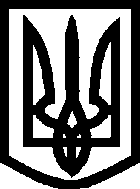 УкраїнаМелітопольська міська радаЗапорізької областіVІІІ скликання31 сесіяР І Ш Е Н Н Я22.12.2023									 		№ 1/1Про затвердження міської програми «Фінансова підтримка комунального некомерційного підприємства «Мелітопольський міський пологовий будинок» Мелітопольської міської ради Запорізької області на IV квартал 2023 року»Керуючись Законом України «Про місцеве самоврядування в Україні», відповідно до Указу Президента України № 64/2022 від 24.02.2022 «Про введення воєнного стану в Україні» (зі змінами), затвердженого Законом України «Про затвердження Указу Президента України «Про введення воєнного стану в Україні», ст. 91 Бюджетного кодексу України, постанови Кабінету Міністрів України від 11.03.2022 № 252 «Деякі питання формування та виконання місцевих бюджетів у період воєнного стану», Мелітопольська міська рада Запорізької областіВИРІШИЛА:Затвердити міську програму «Фінансова підтримка комунального некомерційного підприємства «Мелітопольський міський пологовий будинок» Мелітопольської міської ради Запорізької області на IV квартал 2023 року» згідно з додатком.Фінансування видатків на реалізацію заходів міської цільової програми здійснювати за рахунок асигнувань передбачених у місцевому бюджеті на 2023 рік.Контроль за виконанням цього рішення покласти на постійну депутатську комісію з питань бюджету та соціально-економічного розвитку міста.Мелітопольський міський  голова	                                               Іван  ФЕДОРОВРішення підготував:Начальник відділу охорони здоров’я Мелітопольської міської ради Запорізької області						Віталій ГАДОМСЬКИЙРішення вносить:Постійна депутатська комісія з питань бюджету  соціально-економічного розвитку міста Голова комісії                                                		     Ірина РУДАКОВА ПОГОДЖЕНО:Секретар Мелітопольської міської ради           		     Роман РОМАНОВ  В.О. Директора КНП «Мелітопольськийміський пологовий будинок» ММР ЗО	   		     Олена КУЗЬМЕНКОВиконуючий обов’язки начальникафінансового управління                                                      Олександр ГРИНЧАКВиконуючий обов’язки начальникауправління правового забезпечення,начальник відділу судової роботи                                       Дмитро ШОСТАКДодаток до рішення 31 сесіїМелітопольської міської ради Запорізької області VІІІ скликання  від 22.12.2023 № 3/1Міська програма«Фінансова підтримка комунального некомерційного підприємства «Мелітопольський міський пологовий будинок» Мелітопольської міської ради Запорізької області на IV квартал 2023 року»1. ОБГРУНТУВАННЯ НЕОБХІДНОСТІ ПРИЙНЯТТЯ ПРОГРАМИ Міська цільова програма «Фінансова підтримка комунального некомерційного підприємства «Мелітопольський міський пологовий будинок» Мелітопольської міської ради Запорізької області на IV квартал 2023 року», далі – Програма, розроблена відповідно до Закону України «Основи законодавства України про охорону здоров’я» № 2801-XII від 19.11.1992 року, Бюджетного Кодексу України, Законів України «Про місцеве самоврядування в Україні» № 280/97-ВР від 21.05.1997 року, «Про державні фінансові гарантії медичного обслуговування населення» № 2168-VIII від 19.10.17р., «Про організацію трудових відносин в умовах воєнного стану» № 2136-IX від 15.03.2022р., «Про оплату праці» № 108/95-ВР від 24.03.1995р., «Про забезпечення прав і свобод внутрішньо переміщених осіб» № 1706-VII від 20.10.2014, визначає забезпечення  громадян м. Мелітополя та Мелітопольського району, які стали внутрішньо переміщеними особами  (надалі – ВПО), якісною і повноцінною первинною медичною допомогою.Відповідно до статті 3 Конституції України людина, її життя і здоров’я, честь і гідність, недоторканність і безпека визнаються в Україні найвищою соціальною цінністю.З початку повномасштабного вторгнення російської федерації на територію України та тимчасової окупації Мелітопольської міської територіальної громади, Комунальне некомерційне підприємство «Мелітопольський міський пологовий будинок» Мелітопольської міської ради Запорізької області продовжує надавати акушерську та гінекологічну допомогу вагітним, роділлям, породіллям, невідкладну та планову гінекологічну допомогу жіночому населенню та медичну допомогу новонародженим дітям. Заклад має акушерський, гінекологічний стаціонар та консультативно-діагностичне відділення.Військова агресія російської федерації змусила багатьох українців залишити власні домівки. Понад 8 млн наших співвітчизників уже стали ВПО, в тому числі мешканці м. Мелітополя та Мелітопольського району. Згідно з частиною 1 статті 9 Закону України «Про забезпечення прав і свобод внутрішньо переміщених осіб», внутрішньо переміщена особа має право на: безпечні умови життя і здоров'я; інформацію про наявність загрози для здоров'я на території покинутого місця проживання та місця тимчасового поселення; забезпечення лікарськими засобами у випадках та порядку, визначених законодавством; надання необхідної медичної допомоги в державних та комунальних закладах охорони здоров'я.Навіть під час воєнного стану беззаперечними залишаються наступні твердження:охорона здоров’я – це один з пріоритетних напрямків державної політики,заклади охорони здоров’я належать до об’єктів критичної інфраструктури.Саме тому, одним з ключових завдань в діяльності органів державної та місцевої влади під час воєнного стану є забезпечення сталого функціонування системи охорони здоров’я та задоволення медичних потреб населення, у тому числі ВПО. Це необхідна умова для збереження та покращення тривалості і якості життя населення нашої країни.Забезпечити  громадян м. Мелітополя та Мелітопольського району, які стали ВПО, якісним і повноцінним медичним обслуговуванням – один із пріоритетів Мелітопольської міської територіальної громади.Відповідно до частини 5 статті 3 Закону  України «Про державні фінансові гарантії медичного обслуговування населення», органи місцевого самоврядування в межах своєї компетенції можуть фінансувати місцеві програми розвитку та підтримки комунальних закладів охорони здоров’я, зокрема щодо оновлення матеріально-технічної бази, капітального ремонту, реконструкції, підвищення оплати праці медичних працівників, а також місцеві програми надання населенню медичних послуг, місцеві програми громадського здоров’я та інші програми в охороні здоров’я.Прийняття Програми спрямоване на відкриття Центру «Здоров’я жінки та дитини» на базі КНП «Мелітопольський міський пологовий будинок» ММР ЗО для вимушено переміщених осіб з територій, на яких ведуться (велися) бойові дії або тимчасово окупованих Російською Федерацією.Одне з напрямів Програми направлене на попередження онкологічних захворювань, зокрема раку молочної залози (він виникає у кожної десятої жінки) та шийки матки, які вже не перший рік лідирують в Україні та виводить країну в лідери на Європейському континенті. Такий стан справ вимагає необхідність здійснення комплексу заходів:- обов’язкове впровадження в надання медичної допомоги системного  онкоскринінгу;- запровадження проведення диспансерного спостереження за пацієнтами з передпухлинною патологією;- забезпечення взаємодії закладів охорони здоров’я при організації діагностики  злоякісних новоутворень (маршрут пацієнта)-просвітницька робота серед жіночого населення, щодо боротьби із злоякісними новоутвореннями .За даними Національного канцер-реєстру, захворюваність на рак в Україні складає 380 випадків на 100 тис. населення,. Згідно з прогнозними оцінками рівень захворюваності на злоякісні новоутворення в Україні до 2030 року може зрости з 140 тис. до 180 тис. осіб у рік. Даний напрям програми має за мету зменшення кількості незворотніх процесів здоров’я нації в цілому.2. МЕТА ТА ЗАВДАННЯ ПРОГРАМИМетою прийняття та реалізації Програми є:- створення закладу охорони здоров’я для  надання медичної допомоги жінкам  та дітям з територій, на яких ведуться (велися) бойові дії або тимчасово окупованих Російською Федерацією (для вимушено переміщених осіб м. Мелітополя та Мелітопольської об’єднаної громади, Запорізької, Луганської та Донецької областей, які тимчасово мешкають у м. Дніпро);-створення сприятливої емоційно-психологічної атмосфери в центрі надання медичної допомоги вимушено переміщеним жінкам та дітям, включаючи жінок та дівчат з особливими потребами;-надання висококваліфікованої акушерсько-гінекологічної допомоги жінкам різних вікових категорій згідно принципів доказової медицини;-надання висококваліфікованої педіатричної допомоги дітям різних вікових категорій згідно принципів доказової медицини (вирішення питань діагностики, проведення необхідного лікування, здійснення діагностичного нагляду)            - наша мета — повернути жінок в реальність, у «тут і тепер», повернути їм відчуття контролю над власним життям та здоров’ям.Основними завданнями Програми є: відкриття Комунальним некомерційним підприємством «Мелітопольський міський пологовий будинок» Мелітопольської міської ради Запорізької області центру для ВПО з:- Надання безкоштовної висококваліфікованої акушерсько-гінекологічної допомоги жінкам різних вікових категорій згідно принципів доказової медицини. Створення гінекологічного кабінету безбар’єрного доступу для жінок з інвалідністю. Профілактика та  рання діагностика онкопатологій у жінок. Профілактика порушень функції м’язів тазового дна. Психологічне здоров'я жінки.- Надання акушерсько-гінекологічної та психологічної допомоги жінкам, які постраждали від домашнього чи гендерно зумовленого насильства.-  Надання висококваліфікованої педіатричної допомоги дітям різних вікових категорій згідно принципів доказової медицини (вирішення питань діагностики, проведення необхідного лікування, здійснення діагностичного нагляду). Психологічне здоров'я дітей.- Забезпечення умов діяльності Комунального некомерційного підприємства «Мелітопольський міський пологовий будинок» Мелітопольської міської ради Запорізької області для надання спеціалізованої медичної допомоги.НАПРЯМИ ТА ЗАХОДИ ПРОГРАМИВиконання Програми проводиться за напрямами, передбаченими планом використання бюджетних коштів, які передбачають проведення всіх необхідних видатків для відкриття Центру «Здоров’я жінки та дитини» на базі Комунального некомерційного підприємства «Мелітопольський міський пологовий будинок» Мелітопольської міської ради Запорізької області в м. Дніпро надання спеціалізованої медичної допомоги внутрішньо переміщеним особам з територій, на яких ведуться (велися) бойові дії або тимчасово окупованих Російською Федерацією.Для ефективного функціонування закладу спеціалізованої медичної допомоги для внутрішньо переміщених осіб необхідне фінансове забезпечення для покриття витрат, які необхідні на початку діяльності підприємства: заробітна плата, відповідні нарахування на заробітну плату, податки і збори в бюджет.4. ЕТАПИ ВИКОНАННЯ  ПРОГРАМИ.Виконання Програми здійснюється протягом 4 кварталу 2023 року.5. ОЧІКУВАННІ РЕЗУЛЬТАТИ ВИКОНАННЯ ПРОГРАМИ.Виконання Програми дасть змогу:- забезпечити вимушено переміщених осіб м. Мелітополя, Мелітопольської територіальної громади, Запорізької, Луганської та Донецької областей, які тимчасово мешкають у м. Дніпро, якісною і висококваліфікованої акушерсько-гінекологічною допомогою жінок різних вікових категорій згідно принципів доказової медицини; висококваліфікованою педіатричною допомогою дітям різних вікових категорій згідно принципів доказової медицини (вирішення питань діагностики, проведення необхідного лікування,здійснення діагностичного нагляду) на базі центру, оснащеного сучасним медичним обладнанням: вимірювальним, лабораторним, операційним, діагностичним, стерилізаційним, обладнанням для психологічної та фізичної реабілітації. А також медичними меблями (функціональними ліжками, гінекологічними кріслами, кушетками, лабораторними, інструментальними та маніпуляційними столами, медичними шафами, пакувальною машиною), мийно-дезінфікуючими засобами, виробами медичного призначення;- забезпечити збереження кадрового потенціалу для надання в подальшому медичної допомоги населенню м. Мелітополя, Мелітопольської територіальної громади.6. ЗАГАЛЬНИЙ  ОБСЯГ  ФІНАНСУВАННЯ.Загальний обсяг фінансування програми становить 465 000 (Чотириста шістдесят п’ять тисяч) грн. 00 коп.»7. ДЖЕРЕЛА ФІНАНСУВАННЯ.Фінансове забезпечення виконання Програми здійснюється за рахунок коштів місцевого бюджету Мелітопольської міської територіальної громади та інших джерел, не заборонених законодавством України.8. ВІДПОВІДАЛЬНИЙ  ВИКОНАВЕЦЬ ТА ОДЕРЖУВАЧ КОШТІВ ПРОГРАМИ, ГОЛОВНИЙ РОЗПОРЯДНИК КОШТІВ.Головний розпорядник бюджетних коштів – відділ охорони здоров’я Мелітопольської міської ради Запорізької області.Відповідальний виконавець та одержувач коштів – Комунальне некомерційне підприємство «Мелітопольський міський пологовий будинок» Мелітопольської міської ради Запорізької області.9. КООРДИНАЦІЯ ТА КОНТРОЛЬ ЗА ХОДОМ ВИКОНАННЯ ПРОГРАМИКоординацію та контроль за ходом виконання Програми здійснює постійна депутатська комісія з питань бюджету та соціально-економічного розвитку міста.10. ПРИКІНЦЕВІ ПОЛОЖЕННЯПрограма має відкритий характер і може доповнюватись (змінюватись) в установленому чинним законодавством порядку в залежності від потреб поточного моменту (прийняття нових нормативних актів, затвердження та доповнення регіональних медичних програм, змінних фінансово-господарських можливостей громади).Начальник відділу охорони здоров’я Мелітопольської міської ради Запорізької області						Віталій ГАДОМСЬКИЙМелітопольський міський  голова					Іван ФЕДОРОВ